START-UP BUSINESSPLAN VORLAGE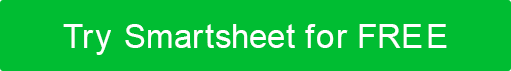 FIRMENNAMEGESCHÄFTSPLANZUSAMMENFASSUNGExecutive Summary bereitstellen

LEITBILDLeitbild bereitstellenSCHLÜSSEL ZUM ERFOLGKey One ErklärungKey Two ErklärungDrei wichtige ErklärungenKey Four Erklärung
FINANZIELLER ÜBERBLICKÜBERBLICK ÜBER DAS UNTERNEHMENUnternehmensübersicht bereitstellen
PRODUKTE / DIENSTLEISTUNGENGeschäftsangebote / Output zusammenfassen

VERTRIEB / PREISEÜberblick über die Preisstruktur

UMSATZBRUTTOMARGE IN %UMSATZKOSTENBREAK-EVEN-ANALYSEMARKETING-STRATEGIEÜbersicht über die Marketingstrategie bereitstellen
MARKTAUFTEILUNGÜbersicht über die Marketingsegmentierung


MARKT-TARGETINGZielmarkt EinsZielmarkt ZweiZielmarkt DreiZielmarkt VierWETTBEWERBSANALYSEGeben Sie eine kurze Beschreibung an, wie die Analyse durchgeführt wurde

ANALYSEERGEBNISSEMANNSCHAFTÜberblick über die Management- und Personalstruktur und die Für den Ausbau eingesetzten Anstrengungen

	MITARBEITERZAHL	GEHALT & LÖHNEPERSONALAUFWANDIMPLEMENTIERUNGSAUFWANDEinmalaufwendungen, Anlagevermögen etc.ANLAUFKOSTENWERTPAPIERKÄUFEFINANZPROJEKTIONEN
LEISTUNGSKENNZAHLENGEWINN- UND VERLUSTRECHNUNGENBILANZENKAPITALFLUSSRECHNUNGLEISTUNGSKENNZAHLENBESCHREIBUNG202020212022GELDUMSATZJAHRESÜBERSCHUSSOPERATIVE MARGEEIGENKAPITAL DER EIGENTÜMEREIGENKAPITALRENDITEPRODUKTE / DIENSTLEISTUNGEN202020212022SummeBESCHREIBUNG202020212022SummeBESCHREIBUNG202020212022SummeBESCHREIBUNG202020212022UMSATZUmsatzkostenVARIABLE AUFWENDUNGEN INSGESAMTPersonalaufwandZusätzliche betriebliche AufwendungenAbschreibungen auf AnlagenFinanzielle AufwendungenFIXKOSTEN INSGESAMTBRUTTOMARGE IN %BREAK-EVEN-UMSATZERLÖSEVERKAUFSDREHZAHL ÜBER BREAK-EVENMITBEWERBERTYP / NAMEBESCHREIBUNGBESCHREIBUNG202020212022VERTRIEBSMITARBEITERBÜROPERSONALMANAGEMENTCONSULTANTSPARTNERMITARBEITERZAHL INSGESAMTBESCHREIBUNG202020212022VERTRIEBSMITARBEITERBÜROPERSONALMANAGEMENTCONSULTANTSPARTNERGEHALT & LÖHNE INSGESAMTBESCHREIBUNG202020212022SOZIALVERSICHERUNGNÜTZTURLAUBSGELDANDEREANDEREPERSONALAUFWAND INSGESAMTBESCHREIBUNG202020212022ANLAUFKOSTEN INSGESAMTBESCHREIBUNG202020212022ANKÄUFE VON VERMÖGENSWERTEN INSGESAMTBESCHREIBUNG202020212022BESCHREIBUNG202020212022BESCHREIBUNG202020212022BESCHREIBUNG202020212022BESCHREIBUNG202020212022VERZICHTSERKLÄRUNGAlle Artikel, Vorlagen oder Informationen, die von Smartsheet auf der Website bereitgestellt werden, dienen nur als Referenz. Obwohl wir uns bemühen, die Informationen auf dem neuesten Stand und korrekt zu halten, geben wir keine Zusicherungen oder Gewährleistungen jeglicher Art, weder ausdrücklich noch stillschweigend, über die Vollständigkeit, Genauigkeit, Zuverlässigkeit, Eignung oder Verfügbarkeit in Bezug auf die Website oder die auf der Website enthaltenen Informationen, Artikel, Vorlagen oder zugehörigen Grafiken. Jegliches Vertrauen, das Sie auf solche Informationen setzen, erfolgt daher ausschließlich auf Ihr eigenes Risiko.